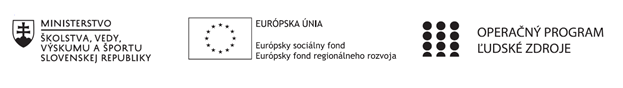 Správa o činnosti pedagogického klubu Príloha:Prezenčná listina zo stretnutia pedagogického klubuPokyny k vyplneniu Správy o činnosti pedagogického klubu:Prijímateľ vypracuje správu ku každému stretnutiu pedagogického klubu samostatne. Prílohou správy je prezenčná listina účastníkov stretnutia pedagogického klubu. V riadku Prioritná os – VzdelávanieV riadku špecifický cieľ – uvedie sa v zmysle zmluvy o poskytnutí nenávratného finančného príspevku (ďalej len "zmluva o NFP")V riadku Prijímateľ -  uvedie sa názov prijímateľa podľa zmluvy o poskytnutí nenávratného finančného príspevku V riadku Názov projektu -  uvedie sa úplný názov projektu podľa zmluvy NFP, nepoužíva sa skrátený názov projektu V riadku Kód projektu ITMS2014+ - uvedie sa kód projektu podľa zmluvy NFPV riadku Názov pedagogického klubu (ďalej aj „klub“) – uvedie sa  názov klubu V riadku Dátum stretnutia/zasadnutia klubu -  uvedie sa aktuálny dátum stretnutia daného klubu učiteľov, ktorý je totožný s dátumom na prezenčnej listineV riadku Miesto stretnutia  pedagogického klubu - uvedie sa miesto stretnutia daného klubu učiteľov, ktorý je totožný s miestom konania na prezenčnej listineV riadku Meno koordinátora pedagogického klubu – uvedie sa celé meno a priezvisko koordinátora klubuV riadku Odkaz na webové sídlo zverejnenej správy – uvedie sa odkaz / link na webovú stránku, kde je správa zverejnenáV riadku  Manažérske zhrnutie – uvedú sa kľúčové slová a stručné zhrnutie stretnutia klubuV riadku Hlavné body, témy stretnutia, zhrnutie priebehu stretnutia -  uvedú sa v bodoch hlavné témy, ktoré boli predmetom stretnutia. Zároveň sa stručne a výstižne popíše priebeh stretnutia klubuV riadku Závery o odporúčania –  uvedú sa závery a odporúčania k témam, ktoré boli predmetom stretnutia V riadku Vypracoval – uvedie sa celé meno a priezvisko osoby, ktorá správu o činnosti vypracovala  V riadku Dátum – uvedie sa dátum vypracovania správy o činnostiV riadku Podpis – osoba, ktorá správu o činnosti vypracovala sa vlastnoručne   podpíšeV riadku Schválil - uvedie sa celé meno a priezvisko osoby, ktorá správu schválila (koordinátor klubu/vedúci klubu učiteľov) V riadku Dátum – uvedie sa dátum schválenia správy o činnostiV riadku Podpis – osoba, ktorá správu o činnosti schválila sa vlastnoručne podpíše.Príloha správy o činnosti pedagogického klubu                                                                                             PREZENČNÁ LISTINAMiesto konania stretnutia: SSOŠ Elba , Smetanova 2, PrešovDátum konania stretnutia: 7.12.2022Trvanie stretnutia: od.15.00.hod	do 18.00 hod	Zoznam účastníkov/členov pedagogického klubu:Prioritná osVzdelávanieŠpecifický cieľ1.2.1 Zvýšiť kvalitu odborného vzdelávania a prípravy reflektujúc potreby trhu prácePrijímateľSúkromná stredná odborná škola – ELBA, Smetanova 2, PrešovNázov projektuVzdelávanie 4.0 – prepojenie teórie s praxouKód projektu  ITMS2014+312011ADL9Názov pedagogického klubu Pedagogický klub finančnej a matematickej gramotnosti – prierezové témy.Dátum stretnutia  pedagogického klubu07.12.2022Miesto stretnutia  pedagogického klubuSúkromná stredná odborná škola – ELBA, Smetanova 2, PrešovMeno koordinátora pedagogického klubuIng.Tatiana ŠefčikováOdkaz na webové sídlo zverejnenej správyhttps://ssoselba.edupage.org/a/pedagogicky-klub-c-3Manažérske zhrnutie:Cieľom stretnutia nášho klubu bola tvorba inovatívnych didaktických materiálov pre rozvoj finančnej a matematickej gramotnosti. V rámci stretnutia sme na predmetnú tému diskutovali, zdieľali naše pedagogické skúsenosti a na záver stretnutia sme tvorili odporúčanie.Kľúčové slová: inovatívne didaktické materiály, finančná gramotnosť, zdieľanie OPS.Hlavné body, témy stretnutia, zhrnutie priebehu stretnutia: Hlavné body:Brainstorming skúseností.Diskusia.Tvorba inovatívnych materiálov.Záver.Témy: rozvoj finančnej a matematickej gramotnosti.Program stretnutia:Úvodný Brainstorming – skúsenosti z praxe – metóda 635.Diskusný kruh.Spoločná tvorba inovatívnych materiálov – Think – Pair – Share.Záver a tvorba pedagogického odporúčania.Závery a odporúčania:Odporúčame pri rozvoji finančnej a matematickej gramotnosti by sme mali uplatňovať nasledovné zásady: Názornosť- aplikácia vizuálnych pomôcok,  vytváranie prezentácií, výučbových schém a podobne. Jednoduchosť-  nadväzovať na znalosti, resp. skúsenosti žiakov. Pojmy prezentovať pojmovými mapami, štruktúrovaným textom a pod.Aktivita žiakov-  aktívne vystupovanie, skúšať si uvádzané situácie, diskutovať...dynamika hodiny- dynamická, flexibilná, ale s ohľadom na porozumenie preberaných súvislostí. Zmysluplnosť- prepojenie s praxou, Využiteľnosť- Využiteľnosť sa týka najmä informácií, ktoré žiaci v rámci finančnej gramotnosti získavajú. Tieto informácie by mali byť prakticky využiteľné, čo súčasne vedie k lepšiemu zapamätaniu. Dôležitosť- podčiarknuť osobným prínosom poznania pre žiaka.Odporúčame predkladať také problémy, ktoré vyžadujú uplatnenie vedomostí, zručností a schopností z viacerých predmetov. V reálnom živote sa tiež veci nedejú izolovane, napr. finančné plánovanie nie je len o matematike, ale premietajú sa doň aj psychologické, sociálne a právne aspekty. Odporúčame tiež v rámci rozvojovej aktivity alebo projektu integrovať vzdelávací obsah niekoľkých predmetov, teda používať metódu ITVVyučovať finančnú gramotnosť prostredníctvom IKT:Využívať vo výučbe IKT,.  vyvažovať individuálnu prácu skupinovou. Základné znaky ITV pri rozvoji predmetných gramotností:Vyučovanie v blokochPokiaľ je to možné, odporúčame vyučovať dlhšími časovými úsekmi, približne  90-minútovými blokmi. Spájajú sa tu  obsahy (obsahové štandardy) 2-3 predmetov, pozornosť žiaka je sústredená na stanovenú tému.Vyučovanie podľa témPredmety sa obsahovo prepájajú podľa danej témy. O väčšine javov a vecí sa žiaci učia prakticky, priamo, prostredníctvom exkurzií, nielen abstraktne – z kníh, čo zároveň podporuje záujem i lepšie zapamätanie si učiva.Odporúčame vyššie uvedené OPS k implementácii do pedagogického procesu.Vypracoval (meno, priezvisko)Ing.Tatiana ŠefčikováDátum7.12.2022PodpisSchválil (meno, priezvisko)Mgr.Romana Birošová,MBADátum7.12.2022PodpisPrioritná os:VzdelávanieŠpecifický cieľ:1.2.1 Zvýšiť kvalitu odborného vzdelávania a prípravy reflektujúc potreby trhu práce Prijímateľ:Súkromná stredná odborná škola – ELBA, Smetanova 2, Prešov Názov projektu:Vzdelávanie 4.0 – prepojenie teórie s praxou Kód ITMS projektu:312010ADL9 Názov pedagogického klubu:Pedagogický klub č. 3   Pedagogický klub finančnej a matematickej gramotnosti č.Meno a priezviskoPodpisInštitúcia1.Ing.Tatiana ŠefčikováSSOŠ Elba Smetanova 22.Ing. Branislav BlichaSSOŠ Elba Smetanova 23.Ing. Matúš GregaSSOŠ Elba Smetanova 24.Mgr. Viera Voľanská HuntejováSSOŠ Elba Smetanova 25.Ing. Marcela HadviždžákováSSOŠ Elba Smetanova 26.Mgr. Karina KováčováSSOŠ Elba Smetanova 2